INDICAÇÃO Nº 3064/2014Sugere ao Poder Executivo Municipal, que efetue a reparos nas dependências do Parque infantil “Arnaldo João Boaretto”. Excelentíssimo Senhor Prefeito Municipal, Nos termos do Art. 108 do Regimento Interno desta Casa de Leis, dirijo-me a Vossa Excelência para sugerir que, por intermédio do Setor competente, efetue os reparos necessários nas dependências do Parque infantil “João Arnaldo João Boaretto”, localizado na Avenida Corifeu de Azevedo Marques. Justificativa:Frequentadores do referido parque estão indignados com a situação do local, o ponto de ônibus, na frente do parque necessita de reparos no banco. Vândalos depredaram o assento, usuários precisam esperar o coletivo em pé ao lado do ponto, muitas vezes no sol. Dentro das dependências do Parque, os brinquedos estão destruídos. A última ventania destruiu os brinquedos e árvores caíram sobre os mesmos.Plenário “Dr. Tancredo Neves”, em 18 de setembro de 2.014.GUSTAVO BAGNOLI-vereador-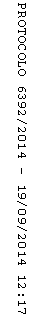 